Name:Answer the following question  The following code uses IF statements to display an answer depending on the input. The number of lines can be reduced using ELSEIF. Rewrite the code to make use of ELSEIF in the box.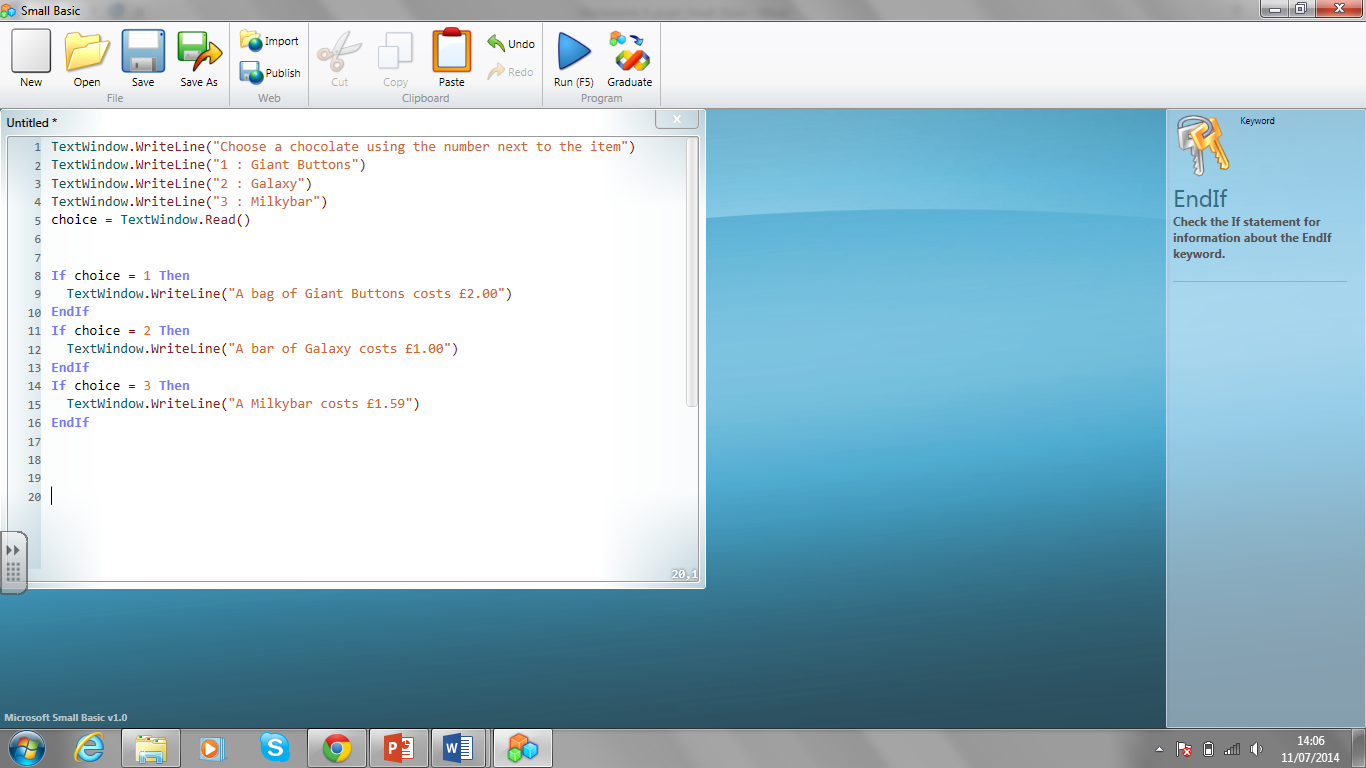 HAName:Answer the following question  The following code uses IF statements to display an answer depending on the input. The number of lines can be reduced using ELSEIF. Rewrite the code to make use of ELSEIF in the box.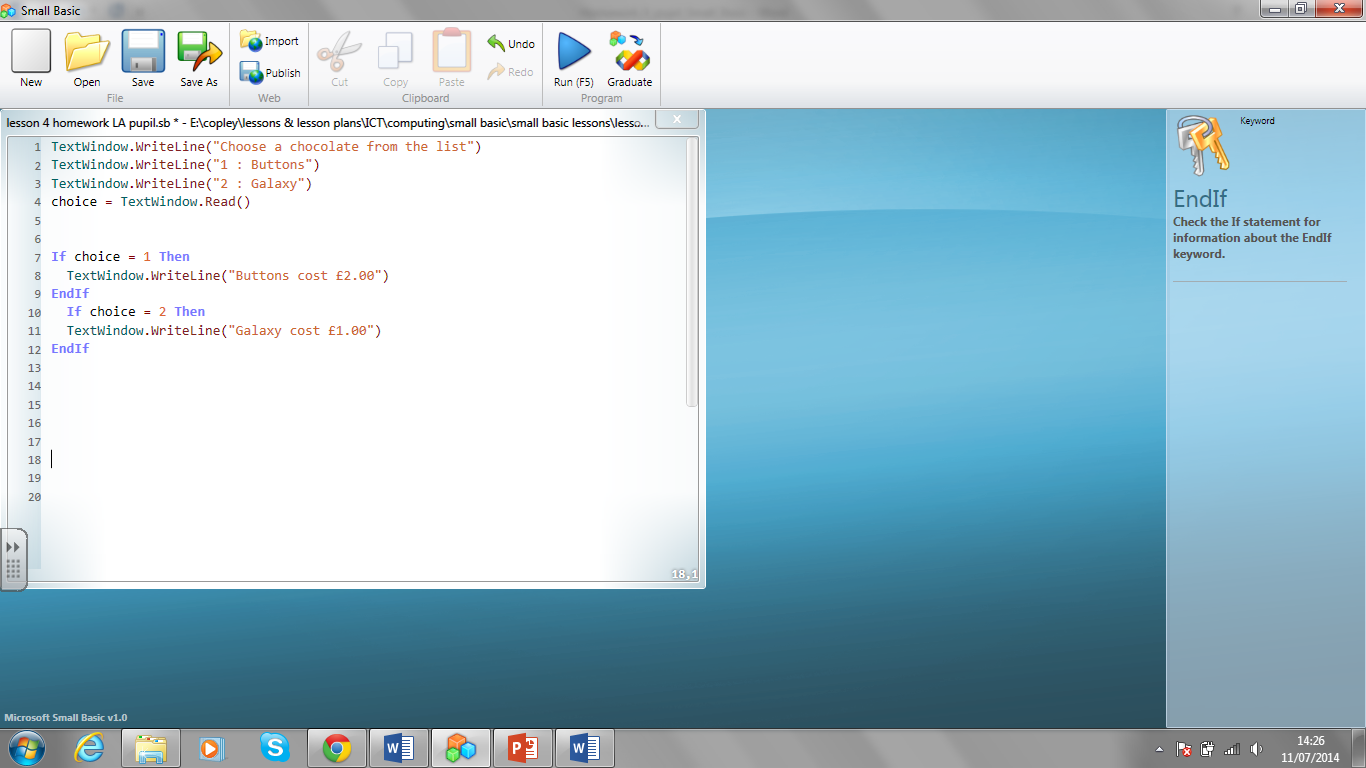 LACopley AcademyComputing Department: Homework Copley AcademyComputing Department: Homework 